Назив евиденције: Сагласност на акт о условима и начину обављања превоза на индустријској железници и којим се одређује лице одговорно за спровођење акта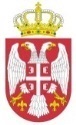 
Република Србија
ДИРЕКЦИЈА ЗА ЖЕЛЕЗНИЦЕР. бр.Назив исправеНосилац исправеДатум издавањаБрој исправе  1.Сагласност на акт о условима и начину обављања превоза на индустријској железници„ЖЕЛЕЗАРА СМЕДЕРЕВО“ доо Смедерево26.12.2014.340-640-2/20142.Сагласност на акт о условима и начину обављања превоза на индустријској железнициАкционарско друштво
 „Електропривреда Србије“ Београд – Огранак ТЕНТ19.04.2024.001351987 2024 12500 001 000 340 032 04 005